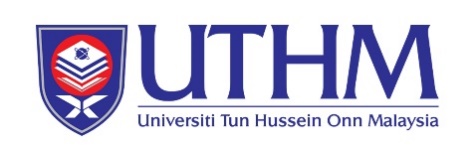 CENTRE FOR GRADUATE STUDIESUNIVERSITI TUN HUSSEIN ONN MALAYSIAInternal Moderation Form